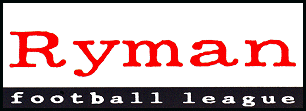 RYMAN FOOTBALL LEAGUE – WEEKLY NEWS AND MATCH BULLETINSeason 2008-2009 No: 15 - : - 17th November 2008MONTHLY AWARDSThe fourth series of the Ryman Football League Monthly Awards, covering the month of November, will be announced on the Newsline and on the League’s website on Monday, 1st December.The Divisional awards cover:Manager of the MonthTeam of the MonthThis season these two awards are being sponsored by Vandanel Sport Ltd, the League’s Official Benchwear Supplier and Preferred Kit Supplier.  As part of the sponsorship of these awards, Vandanel Sport will provide a ‘Manager of the Month’ trophy and Jacket for each Manager of the Month, and a trophy and £100 credit voucher for each Team of the Month.WEEKEND REVIEWPremier Divisions leaders Dover Athletic remain top of the table following their 2–1 defeat of basement-dwellers Heybridge Swifts, their opening day defeat still the only blemish on an otherwise perfect opening third of the season.  Staines held on to second spot after a 2–1 victory at Tooting & Mitcham United, while Tonbridge Angels rose above Carshalton Athletic – who had a 2–2 draw with Canvey Island – and Maidstone United, 3–2 losers at Wealdstone, courtesy of a 3–1 win against Hendon, who are now back in the bottom two.   (Middlesex) beat  5–1, while Horsham won 2–0 at Boreham Wood, Wood being the only Premier Division team not to score on the day.  Dartford, Hastings United and  all scored two goals at home, but lost.  Sutton United scored three to win at  , AFC Hornchurch four at Pilot Field and Harrow Borough three at .   and Ramsgate drew 1–1.In Division One North, Ware have taken over at the top of the table following a 2–1 defeat of Waltham Abbey, who drop to third.  Aveley climbed to second after winning the battle of the last two unbeaten teams in the Ryman League, winning 3–2 at .  New  manager Danny Greaves saw his charges pick up their second win of the season, 1–0 over Northwood, but they remain bottom on goal difference behind Hillingdon Borough, who lost 2–1 at home to fellow strugglers Ilford.Solitary-goals wins were recorded by East Thurrock United at Concord Rangers,   at home to Great Wakering Rovers and    at .  Leyton and Wingate & Finchley shared four goals at Lea Bridge Road, while Maldon Town grabbed three of the four scored in their home game against Cheshunt.  Redbridge defeat   2–0, while the other match, at St ’s Road, ended all square between Tilbury and .Kingstonian remain clear at the top of Division Two South, despite being held to a 1–1 draw by Folkestone Invicta.  Metropolitan Police closed the gap to six points with a 2–1 victory at Sittingbourne.  Although Merstham and Walton Casuals and Worthing and  played out goalless draws, the teams in third and fourth place more than made up for their goallessness.  Cray Wanderers crushed Corinthian–Casuals 8–1 away – the hosts worst home defeat for more than 20 years – and Dulwich Hamlet also enjoyed a seven-goal away win, keeping a clean sheet at Crowborough Athletic.Leatherhead scored four in a six-goal thriller at  , while  also hit four, winning 4–1 at home to Chipstead, who drop to the bottom.  Croydon Athletic climbed two places – to 20th – after beating  3–1.  In fact, the bottom four clubs all begin with the letter “C”, reading from the basement: Chipstead, Crowborough, Croydon, and Corinthian–Casuals.  The visitors failed to score in the other two matches,   losing to a solitary goal at Walton & Hersham, and Whyteleafe scoring three against .Leading the goalscoring charts for the day was Cray Wanderers’ Scott Kinch, who bagged five (two more than any team in Division One North mustered), while there were two other hat-tricks in Division One South, for Fleet Town’s Mark Anderson and Laurent Hamici of Dulwich Hamlet.  In the Premier Division, Warren Harris of  (Middlesex) also scored three times.Premier DivisionThere were 45 goals scored in the 11 fixtures on Saturday, with best finish coming at , where all four goals came in the last 27 minutes.   took the lead through Leon Gordon after 63 minutes, but Richard Jolly scored twice for Carshalton Athletic, after 78 and 85 minutes to give the Robins the lead.  But Stuart Ainsley converted an 88th-minute penalty for a share of the spoils.  Leaders Dover Athletic left it late to beat Heybridge Swifts at The Crabble, Alan Pouton and Jerahl Hughes scoring after 76 and 79 minutes, respectively, this after Robbie King had given Swifts the lead early in the second half.   (Middlesex) raced into a 3–0 half-time lead at home to , courtesy of Adam Logie and a brace from Warren Harris.  Billy Bricknell pulled a goal back with 14 minutes remaining, but two goals in the last three minutes, from Byron Harrison and Warren Harris, completing his hat-trick, ended the Blues’ resistance.  An early goal from Carl Rook and two in four second-half minutes from Jamie Cade laid the platform for Tonbridge Angels’ comfortable 3–1 victory at Hendon, for whom Glenn Garner scored late on.  Second half goals from Anthony Acheampong and Jean-Michel Sigere were enough for Horsham to win 2–0 at Boreham Wood.Hastings United raced into a 2–0 lead inside 15 minutes at home to AFC Hornchurch, with an own goal from Jimmy Farland and one from Andy Ballard.  But the Urchins pulled a goal immediately through Kris Lee and added a pair either side of half-time from Mark Janney before Paul Shave made the points safe after 74 minutes.  also scored early – Mo Takalobighashi the marksman after eight minutes – at home but lost.  Kurt Morlese scored twice for Harrow Borough and Robin Shroot bagged the winner in the 68th minute, this four minutes after Kenny Pratt had levelled matters.It also ended 3–2 at  , but  were trailing from the moment David Hughes gave Sutton United a 16th minute lead.  Chukki Eribenne scored just before half-time and ten minutes after the resumption, while the Darts got goals from Dan Dafter after 48 minutes and Rob Haworth in the final minute.  Wealdstone’s Marvin Sorvell scored in the opening minute at home to Maidstone United and the Middlesex Stones doubled the advantage through Graeme Montgomery in the first minute of the second half.  James Pinnock pulled a goal back after 56 minutes, but debutant Davis Haule restored the two-goal lead midway through the second half. Meshach Nugent grabbed a second consolation for  late on.All the goals at Imperial Fields came in the second half as  scored through Dean Thomas and Richard Butler.  Tooting & Mitcham United pulled back a late goal through Joe Vines.  And, at Barrows Farm, James Bunn gave hosts  the lead against Ramsgate with a goal after 31 minutes. But Andy Madden earned a point for the Rams with goal midway through the second half.Division One NorthUnlike the other two divisions, goals were hard to come by here.  The biggest aggregate of the day was at , unbeaten Aveley ended the only other League unbeaten run, that of their hosts, 3–2.  Garry Skerritt twice gave the Millers the lead, only for Steve Wareham and Sherwin Stanley to equalise.  But Sean Thomas netted the Aveley winner in the last ten minutes.    also scored three, through Aiden Collins, Ross Parmenter and Jerome Ingram, while  briefly got back into the game with a goal from Gavin Taylor.  The best finish came at , where goals from Leon Fisher and Leon Nelson appeared to have given Wingate & Finchley the points, but Fabio Jesus and Des Thomas rescued a point with goals in the final three minutes. Ware are now top of the table after goals from Craig Ellerbeck, 38 minutes, and Michael Bardle, 49, gave them a 2–1 victory over Waltham Abbey at .  Lee Sontag scored for the visitors after 71 minutes.  All the goals at  came inside four minutes as Craig Leader and Bradley Drysdale netted for Ilford after 72 and 75 minutes.  Hillingdon Borough immediately pulled a goal back through Gerald Kelly, but still lost 2–1. Four matches were decided 1–0.  netted through Darren Hawes after 12 minutes against Northwood.  A 71st minute goal from Lee Cornall was enough for East Thurrock United to return from Thames Road winners against Concord Rovers, while a fifth-minute goal from Enfield Town’s Jeff Hammond was all it took at home to Great Wakering Rovers.  Sammy Winston was   ’s match-winner at , his goal coming after 33 minutes.Hakeem Araba scored after 79 and 85 minutes to give Redbridge a 2 – 0 home victory against Chatham Town, while Rashid Kamara netted a late equaliser to deny Thamesmead Town – who had scored through Pedro Knight – all three points from their visit to Tilbury.Division One SouthCray Wanderers’ Scott Kinch is the headline-maker in the Division after he bagged five goals, after 19, 41, 79, 81 and 86 minutes, in the 8–1 rout of Corinthian Casuals.  Leigh Bremner, Mark Willy and Tony Dolby were also on target, while the Casuals’ goal came from Joe McNernry.  Dulwich Hamlet were close behind, netting seven without reply at Crowborough Athletic.  Laurent Hamici bagged a hat-trick, with the other goals coming from Marc Cumberbatch, Daryl Plummer, Fasineh Karoma and Gary Noel.Kevin Terry was Leatherhead’s two goal hero in their 4–2 victory at .  Liam Baitup cancelled out Terry’s first goal, only for Jason Henry to make it 2–1, all in the first 21 minutes.  Tony Cuff added their third goal after 37 and Terry his second after85 minutes, before Peter Cooper cut the deficit in the final minute.  Another three-goal man was Mark Anderson of , who scored after 40, 60 and 70 minutes to help see off Chipstead, who had taken the lead through Jamal York. Fleet’s other goal came from Nathan Smart, just after the interval.Andrew Martin scored twice, either side of an own goal from Danny Grainsford, as Whyteleafe took a three-goal first half lead at home to .  The second half was goalless.  There were no second half goals, either, at , where Dan Wilkinson’s strike on the stroke of half-time was enough for Walton & Hersham to defeat visiting .  And there were no goals at all in  ’s visit to  or in Walton Casuals’ trip to Merstham. At the top of the table, Dean Lodge scored seven minutes into the second half to earn a point for leaders Kingstonian at home to Folkestone Invicta, for whom James Dryden had netted just before the break.  Metropolitan Police’s Dave Newman put through his own goal after 29 minutes at Sittingbourne, but Steve Sutherland equalised two minutes later and Steve Goddard got their winner early in the second half.  Croydon Athletic, meanwhile, moved off the bottom of the table following their 3–1 defeat of . Shabbaz Baidoo and Danny Waldren scored before half-time and although Carl Hutchings did pull a goal back after 59 minutes, the two goal lead was restored a minute later by Sean Rivers.Ryman Youth LeagueIt was another week some where matches were lost due to the wet weather conditions, leaving three matches to be completed in the North West Division, one game in the South East and two Isthmian Youth Cup matches. moved to just one point behind leaders AFC Wimbledon in the North West Division on Wednesday evening with a sound 6-0 home win against Corinthian-Casuals, with two goals apiece from William Marlowe and Ryan Ford.  On the same night, Walton & Hersham beat local rivals Kingstonian 2-1.  Then on Thursday evening, Tooting & Mitcham had a good 2-1 win at , Gilberton Esgaio scoring the winner eight minutes before half-time.In the South East Division, Worthing won at local rivals  by a clear 3-0 margin with three second half goals from Adam Mitchell and Charlie and Richard Farmer. &  and AFC Wimbledon mover through to the Second Round of the Isthmian Youth Cup with away wins against Croydon Athletic and Whyteleafe respectively.  The young Beavers won 2-0 against a Croydon Athletic side with eyes possibly on next week’s FA Youth Cup tie, whilst AFC Wimbledon won 2-1, Vincent Borges-da-Silva scoring late goals for the Young Dons.FA TROPHY – FIRST ROUND PROPER DRAWThe draw for the First Round Proper of the FA Trophy will be made on Monday, 24th November at .  The details of the draw for matches involving Ryman Football League clubs will be published on the League website, as soon as possible.Matches are to be played on Saturday, 13th December 2008.LIVE SCORESThe live scores of Ryman Football League matches can be viewed during games through non-league vidiprinter at the following link:http://www.nonleaguefootballlive.com/vidiprinter
 Tuesday, 11th November, 2008Premier DivisionBoreham Wood	1-2		122Ofori 13	Wheatley 	19,  33Sutton United	3-3	Tonbridge Angels	414Eribenne 26, 71 (pen),  68	Gooding 32, Cade 45,	El Salahi (og) 45, Division One NorthCheshunt	2-0		135Harrison 81, Prestedge 90Ware	2-1	 United	151Ellerbeck 8, Frendo 45	Newbie 41Division One SouthDulwich Hamlet	2-1	Chipstead	224Hamici 53, Simpson 65	Fleming 58Merstham	Postponed	(Waterlogged pitch)Whyteleafe	1-0	Walton Casuals	106McKenzie 17 Senior Cup – Third Round	Postponed	Billericay Town	(Waterlogged pitch)Heybridge Swifts	2 - 0	Barking	59King 28, 31Herts. Senior Cup – First RoundLeverstock Green	4 - 1	Potters Bar Town	21Armstrong 39, 63, 87, Beamish 74	Ocram 37Kent Senior Cup – First RoundCray Wanderers	1 - 2	Ramsgate	73Bremner 53	Ball 10, May 67Welling United	3 - 2	Sittingbourne	89(After extra time)Sheringham 50, Baker 57,	 22, Akhazzan 82Parkinson 113 Senior Cup – Second RoundKingstonian	6 - 0	Leyton	103Harkness 6, Sheridan 20,Mullen 45, Finnie 79, Dilloway 90,P. Williams 90Middlesex Charity Cup – First Round (Middx)	2 - 1	 North Greenford United	65Smith 90,  90+2	De Lisser 49	2 - 1	Wingate & Finchley	112Harvey 11, Deane 60 (pen)	Chase 82Hillingdon Borough	2 - 8	Hayes & Yeading	72Allen 15 (pen), 46	Lovell 10, 44, 85, Little 27 (pen),	Fitzgerald 34, 39, 62, Gregory 89 	5 - 0		83Thmas 29,  32, Cook 61,Onochie 74, McDonald 85 Senior Cup – Second Round United	1 - 0	Burgess Hill Town	155Ramsey 25Oakwood	2 - 5	Crowborough Athletic	52(After extra time)G. Bidwell 19, Familton 57	Sinclair 65, Wilson 90, Gordon 94,	Carrington 112, Campbell 118Wednesday, 12th November, 2008 Senior Cup – Third Round United	2 - 1	Aveley	180 41 (pen), 90 (pen)	Dadson 36Great Wakering Rovers	1 - 3	AFC Hornchurch	98Judd 59	Wall 24, 53, Janney 69 (pen)Saturday, 15th November, 2008Premier Division (Middx)	5 - 1	Billericay Town	130Logie 10, W. Harris 25, 37, 90+1,	Bricknell 76 88Boreham Wood	0 - 2	Horsham	118	Acheampong 53, 	Sigere 80 (pen)Carshalton Athletic	2 - 2	Canvey Island	297Jolly 78, 85	Gordon 63, Ainsley 88 (pen)	2 - 3	Sutton United	1,082Dafter 48,  90	Hughes 16, Eribenne 44, 55 Athletic	2 - 1	Heybridge Swifts	1,009Pouton 76, Hughes 79	King 49	1 - 1	Ramsgate	305Bunn 31	Madden 65 United	2 - 4	AFC Hornchurch	604McPharland 13 (og), Ballard 15	Lee 16, Shave 74                                                                                       Janney 40 (pen), 50Hendon	1 - 3	Tonbridge Angels	188Garner 87	Rook 4, Cade 65, 69	2 - 3	 Borough	374Takalobighashi 8, Pratt 64	Morlese 29, 62, Shroot 68Tooting & Mitcham United	1 - 2		321Vines 88	Thomas 54,  59 (pen)Wealdstone	3 - 2	 United	660Sorvell 1, Montgomery 46,	Pinnock 56, Nugent 89Haule 66Division One North	2 - 3	Aveley	215 46,  64	Skerritt 6, 60, Thomas 81 Rangers	0 - 1	East  United	155	Cornhill 71	1 - 0	Great Wakering Rovers	213 5Hillingdon Borough	1 - 2	Ilford	60Kelly 76	Leater 75, Drysdale 72Leyton	2 - 2	Wingate & Finchley	42Jesus 87, Thomas 90 (pen)	Fisher 31, Nelson 55 	3 - 1		60Collins 24, Parmenter 56,	Taylor 70Ingram 72Redbridge	2 - 0	 Town	31Araba 79 (pen), 85Tilbury	1 - 1	Thamesmead Town	76Kamara 86	Mulholland 24	0 - 1	Potters Bar Town	38	Winston 33Ware	2 - 1	 Abbey	241Ellerbeck 38, Bardle 49	Sontag 71	1 - 0	Northwood	106Hawes12Division One SouthCorinthian-Casuals	1 - 8	Cray Wanderers	93            McNerney 70	Kinch 19, 41, 79, 81, 86,	Bremner 45, Willy 56,	Dolby 90Crowborough Athletic	0 - 7	Dulwich Hamlet	173	Hamici 6, 33 (pen), 65,	Chamberbath 45, Plummer 51Koroma 60, Noel 72Croydon Athletic	3 - 1	Godalming Town	143Baidoo 17, Waldren 45,	Hutchings 59Rivers 60	2 - 4	Leatherhead	121Baitup 19, Cooper 90	Terry 15, 85, Henry 21, Cuff 37	4 - 1	Chipstead	128 40, 60, 70, Smart 47	Oxley 15Kingstonian	1 - 1	Folkestone Invicta	323Lodge 52	Dryden 45Merstham	0 - 0	Walton Casuals	149Sittingbourne	1 - 2	Metropolitan Police	163Newman 29 (og)	Sutherland 31, Goddard 46Walton & Hersham	1 - 0	Whitstable Town	106Wilkinson 45Whyteleafe	3 - 0	Burgess Hill Town	118Martin 33, 43, Grainsford 35 (og)	0 - 0	Ashford Town	363Monday, 17th November, 2008Division One SouthSittingbourne vs. Walton CasualsLa Senza Womens Cup – Second Round vs. Merstham (kick-off 7.30 p.m.)Tuesday, 18th November, 2008Premier DivisionAFC Hornchurch vs. Hendon vs. Boreham WoodHarrow Borough vs.  (Middx) United vs. Carshalton Athletic  vs.  UnitedSutton United vs.  AthleticTonbridge Angels vs. Division One North Rangers vs. NorthwoodTilbury vs. Wingate & FinchleyDivision One SouthChipstead vs. Crowborough AthleticCroydon Athletic vs. Walton & Hersham vs. Whyteleafe vs. Cray WanderersIsthmian League Cup – First Round  vs. Great Wakering Rovers vs.  United Senior Cup – Third Round vs. Billericay Town Senior Cup – Second Round vs. Dulwich HamletWednesday, 19th November, 2008Premier DivisionHorsham vs. WealdstoneKent Senior Cup – First Round  vs. Saturday, 22nd November, 2008Premier DivisionBoreham Wood vs. Billericay TownCanvey Island vs. Tooting & Mitcham United vs. Carshalton AthleticHendon vs.  (at  Borough F.C.)Horsham vs. AFC HornchurchMaidstone United vs.  (Middx)Tonbridge Angels vs.  BoroughWealdstone vs.  AthleticDivision One NorthAveley vs. Hillingdon Borough vs. LeytonCheshunt vs. Great Wakering Rovers vs. WareIlford vs.  RangersNorthwood vs.    vs.  vs. Redbridge Abbey vs. TilburyDivision One South vs. Whyteleafe   vs. Chipstead vs. Croydon AthleticDulwich Hamlet vs. Walton & HershamFolkestone Invicta vs. MersthamKingstonian vs. Leatherhead vs. Corinthian-CasualsMetropolitan Police vs. Crowborough AthleticWalton Casuals vs.   vs. FA Trophy – Third Round Qualifying  vs.  UnitedCray Wanderers vs.   vs.  United vs. Heybridge SwiftsRamsgate vs. Bognor Regis Town  vs. Wingate & Finchley vs. Sutton United Monday, 24th November, 2008Division One SouthSittingbourne vs.  Senior Cup – Second RoundWalton Casuals vs. LingfieldTuesday, 25th November, 2008Premier DivisionDartford vs.  (Middx) Borough vs. Sutton UnitedDivision One NorthEast Thurrock United vs. Division One South vs. Dulwich Hamlet  vs. Isthmian League Cup – 2nd RoundLeyton vs. Ware  vs. Herts. Senior Cup – Second Round vs. Boreham Wood (kick-off 7.30 p.m.)Kent Senior Cup – First Round vs. Folkestone InvictaEbbsfleet United vs.  AthleticMaidstone United vs.  Senior Cup – Second Round vs. Redbridge Senior Cup – Third RoundCroydon Athletic vs. Welling United Senior Cup – Second Round vs. Metropolitan PoliceBookham vs. Carshalton Athletic (at Dorking FC) vs. Corinthian-CasualsMolesey vs. MersthamWhyteleafe vs. Wednesday, 26th November, 2008Premier DivisionHendon vs. Heybridge Swifts (at Wembley F.C.)Horsham vs. Billericay Town Senior Cup – Second RoundCobham vs. LeatherheadSaturday, 29th November, 2008Premier DivisionAFC Hornchurch vs. Sutton United (Middx) vs. RamsgateBillericay Town vs.  UnitedCarshalton Athletic vs. Hendon vs. Boreham Wood Athletic vs. Tonbridge Angels Borough vs. Horsham United vs. WealdstoneHeybridge Swifts vs.  vs. Tooting & Mitcham United vs. Division One NorthAveley vs.  United  vs.  vs. Great Wakering Rovers Rangers vs.   vs. Northwood vs. IlfordRedbridge vs.  AbbeyTilbury vs. Leyton vs. Hillingdon BoroughWingate & Finchley vs. Ware  vs. Division One South vs. ChipsteadCrowborough Athletic vs. Whyteleafe vs. Cray Wanderers vs. Dulwich Hamlet  vs. Merstham vs. Metropolitan PoliceSittingbourne vs. LeatherheadWalton & Hersham vs. Croydon AthleticWalton Casuals vs. Folkestone Invicta vs. Corinthian-CasualsSunday, 30th November, 2008Division One SouthKingstonian vs. Monday, 1st December, 2008Isthmian League Cup – 2nd RoundAveley vs.  UnitedSittingbourne vs. Tuesday, 2nd December, 2008Isthmian League Cup – 2nd RoundAFC Hornchurch vs.   or   vs. Billericay Town vs. Boreham Wood vs.  Abbey   vs.  United Rangers vs. Great Wakering Rovers or  UnitedCrowborough Athletic vs. Croydon Athletic vs. Sutton UnitedDartford vs.  Athletic vs. Dulwich Hamlet vs. Cray WanderersFolkestone Invicta vs. Tilbury vs. Walton & Hersham  vs. Hendon vs.  BoroughHeybridge Swifts vs. Hillingdon Borough vs. KingstonianLeatherhead vs.  (Middx)Merstham vs. Tonbridge AngelsNorthwood vs. Corinthian-CasualsRamsgate vs. Tooting & Mitcham United vs. Carshalton AthleticWealdstone vs. Metropolitan PoliceWhyteleafe vs. ChipsteadWingate & Finchley vs.  vs. Horsham. Senior Cup – Third Round  vs. Dagenham & Redbridge vs. Herts. Senior Cup – Second RoundWare vs. Bishop’s StortfordWednesday, 3rd December, 2008Isthmian League Cup – 2nd RoundHendon vs.  Borough  (at Wembley F.C.)Ilford vs. RedbridgeFriday, 5th December, 2008Division One SouthDulwich Hamlet vs. KingstonianSaturday, 6th December, 2008Premier DivisionAFC Hornchurch vs. Ramsgate  (Middx) vs.  UnitedBillericay Town vs. Boreham Wood vs. Tooting & Mitcham United vs. HendonHarrow Borough vs.  AthleticHorsham vs.  United vs. Heybridge Swifts vs. Carshalton AthleticSutton United vs. Tonbridge Angels vs. WealdstoneDivision One North  vs. East Thurrock United vs. Great Wakering Rovers vs. NorthwoodHillingdon Borough vs.  RangersIlford vs. Leyton vs.  vs. Aveley vs. Tilbury vs. Wingate & Finchley Abbey vs. Ware vs. RedbridgeDivision One South  vs. Chipstead vs. Corinthian-Casuals vs. MersthamCray Wanderers vs. Crowborough AthleticCroydon Athletic vs. Folkestone Invicta vs. Leatherhead vs. Walton & HershamMetropolitan Police vs.  vs. Walton CasualsWhyteleafe vs. SittingbournePLAYER MOVEMENTSPlayers Registered to date:	2,951New Players Registered the week:	46Player	From	To	DateAlsonawi, Ahmed	Kingstonian	Corinthian-Casuals	14th November 2008Barnes, Nick	Dartford	 Rangers	14th November 2008Bremner, Leigh K.	Carshalton Athletic	Cray Wanderers	10th November 2008Collins, Liam B.	Carshalton Athletic	Kingstonian	8th November 2008Dickson, Nana Y.	Corinthian-Casuals		27th October 2008Edwards, Graeme		Walton & Hersham	14th November 2008(Work experience)Flowerday, Jacques	Hillingdon Borough	Wealdstone	11th November 2008Green, Mark	Folkestone Invicta	Sittingbourne	15th November 2008Hardy, Jason		Leyton	14th November 2008Haule, 		Wealdstone	14th November 2008(Short term loan)Ingram, Jerome	 		14th November 2008Mangodza, Shayne		Dulwich Hamlet	15th November 2008Miles, Nathan	 		14th November 2008(Short term loan)Mitchell, Matthew D.		Broxbourne Borough V&E	15th November 2008(Short term loan)Musungu, Jean S.	Kingstonian	Leatherhead	15th November 2008Nwanze, Daniel	Dulwich Hamlet	Walton & Hersham	14th November 2008O’Holi, Adonis		Ilford	15th November 2008Powell, Ray	Dartford	 United	15th November 2008Roberts, Clydie	 		14th November 2008Shave, Paul	Billericay Town	AFC Hornchurch	14th November 2008Stevens, Bradley J.	 United	Aveley	15th November 2008Tajbakhsh, Aryan	Northwood		14th November 2008Tolfrey, Robert	Whyteleafe	Horsham	15th November 2008, Kirk	Tonbridge Angels	Croydon Athletic	14th November 2008Wynter, Thomas L.		Ramsgate	13th November 2008(Short term loan)LEAGUE TABLES	As at Saturday, 15th November 2008PREMIER DIVISION	P	W	D	L	F	A	Pts	GDDover Athletic	14	13	0	1	31	10	39	+21 Staines Town	15	9	3	3	29	18	30	+11 Tonbridge Angels	16	8	4	4	32	21	28	+11 Carshalton Athletic	16	8	4	4	25	22	28	+3 Maidstone United	15	8	2	5	23	15	26	+8 Canvey Island	17	7	5	5	35	29	26	+6 Tooting & Mitcham United	17	8	2	7	27	25	26	+2 Ashford Town (Middx)	14	8	0	6	27	20	24	+7 Boreham Wood	15	6	4	5	21	19	22	+2 Wealdstone	17	6	4	7	26	25	22	+1 Horsham	14	7	1	6	25	25	22	+0 Harlow Town	13	6	3	4	20	12	21	+8 AFC Hornchurch	14	6	3	5	19	18	21	+1 Hastings United	17	7	0	10	24	31	21	-7 Sutton United	14	5	5	4	18	21	20	-3 Billericay Town	15	5	4	6	21	30	19	-9 Dartford	16	5	3	8	23	26	18	-3 Margate	18	4	3	11	17	30	15	-13 Harrow Borough	15	3	5	7	14	32	14	-18 Ramsgate	18	2	7	9	22	38	13	-16 Hendon	14	3	2	9	22	24	11	-2 Heybridge Swifts	16	1	6	9	10	20	9	-10 DIVISION ONE NORTH	P	W	D	L	F	A	Pts	GDWare	17	13	1	3	39	20	+19 	40Aveley	17	11	6	0	36	15	+21 	39Waltham Abbey	17	11	4	2	43	17	+26 	37Brentwood Town	16	11	4	1	33	13	+20 	37East Thurrock United	15	11	1	3	33	19	+14 	34Redbridge	16	7	5	4	31	16	+15 	26Wingate & Finchley	14	7	5	2	26	15	+11 	26Leyton	16	8	2	6	32	22	+10 	26Cheshunt	16	8	2	6	24	20	+4 	26Concord Rangers	16	7	3	6	27	17	+10 	24Northwood	16	7	3	6	21	18	+3 	24Maldon Town	16	7	3	6	24	22	+2 	24Tilbury	16	5	4	7	24	22	+2 	19Great Wakering Rovers	16	5	4	7	20	27	-7 	19Enfield Town	15	5	3	7	30	36	-6 	18Thamesmead Town	18	5	3	10	21	34	-13 	18Potters Bar Town	16	4	5	7	19	20	-1 	17Ilford	16	4	1	11	10	36	-26 	13Chatham Town	17	3	2	12	16	30	-14 	11Waltham Forest	18	2	3	13	15	41	-26 	9Hillingdon Borough	16	2	1	13	10	40	-30 	7Witham Town	16	2	1	13	17	51	-34 	7DIVISION ONE SOUTH	P	W	D	L	F	A	Pts	GDKingstonian	16	11	4	1	40	17	37	+23 Metropolitan Police	17	8	7	2	31	19	31	+12 Dulwich Hamlet	16	9	3	4	33	19	30	+14 Cray Wanderers	16	9	3	4	40	27	30	+13 Folkestone Invicta	17	7	6	4	24	20	27	+4 Fleet Town	14	7	5	2	34	20	26	+14 Worthing	14	7	4	3	25	18	25	+7 Godalming Town	16	7	3	6	29	21	24	+8 Walton & Hersham	16	7	3	6	22	21	24	+1 Merstham	15	7	3	5	18	17	24	+1 Sittingbourne	15	7	2	6	25	27	23	-2 Eastbourne Town	16	6	3	7	34	32	21	+2 Leatherhead	15	6	3	6	24	31	21	-7 Ashford Town	17	4	8	5	26	21	20	+5 Burgess Hill Town	14	5	4	5	20	18	19	+2 Whyteleafe	15	6	1	8	23	26	19	-3 Whitstable Town	17	4	2	11	19	39	14	-20 Walton Casuals	16	3	4	9	15	26	13	-11 Corinthian-Casuals	17	3	4	10	28	46	13	-18 Croydon Athletic	15	3	3	9	25	33	12	-8 Crowborough Athletic	15	3	3	9	20	36	12	-16 Chipstead	15	2	4	9	22	43	10	-21 FIXTURE CHANGES TABLEPremier DivisionDivision One NorthDivision One SouthIsthmian League Cup – First RoundMonday, 10th November 2008South East DivisionLewes	Postponed	Tonbridge Angels(Waterlogged pitch)Tuesday, 11th November 2008Isthmian Youth Cup – First RoundCarshalton Athletic	Postponed	(Waterlogged pitch)Horsham	Postponed	Leatherhead(Waterlogged pitch)Wednesday, 12th November 2008 Division	6 - 0	Corinthian-Casuals	39Thompson 5, Marlowe 9, 23,Ford 18, 56, Suika 63Walton & Hersham	2 - 1	Kingstonian	40Ball 53, Luff 58 (og)	Waller 42Isthmian Youth Cup – First RoundCroydon Athletic	0 - 2	Hampton & 	40	K. Janek 50, Wakeman 70Whyteleafe	1 - 2	AFC 	49Caswell 47	Borges-Da-Silva 80, 90Thursday, 13th November 2008 Division	1 - 2	Tooting & Mitcham United	Adegunji 34	McIntosh 7, Aosgaio 37South East Division  	0 - 3			Mitchell 67, C. Farmer 75,	R. Farmer 85 	Postponed	 United	(Waterlogged pitch)Monday, 17th November 2008 Division &  Borough vs. Wednesday, 19th November 2008South East DivisionTonbridge Angels vs. Whyteleafe vs. HorshamIsthmian Youth Cup – First RoundCarshalton Athletic vs. Tooting & Mitcham United vs. Dulwich HamletFA Youth Cup – First Round ProperLewes vs. Croydon AthleticThursday, 20th November 2008South East DivisionMaidstone United vs. Monday, 24th November 2008South East Division vs. Whyteleafe vs. LewesTuesday, 25th November 2008 DivisionCarshalton Athletic vs. South East DivisionHorsham vs. Wednesday, 26th November 2008 Division vs. Kingstonian vs. Tooting & Mitcham UnitedWalton & Hersham vs. Corinthian-CasualsSouth East DivisionCroydon Athletic vs.  UnitedThursday, 27th November 2008 DivisionAFC Wimbledon vs.  &  BoroughSouth East DivisionHorsham YMCA vs. Tonbridge AngelsWednesday, 3rd December 2008Isthmian Youth Cup – Second RoundNorthwood vs. WealdstoneThursday, 11th December 2008Isthmian Youth Cup – Second RoundMaidstone United vs. YOUTH LEAGUE TABLES	As at Saturday, 15th November 2008NORTH WEST DIVISION	P	W	D	L	F	A	Pts	GDAFC Wimbledon	9	8	1	0	28	7	25	+21 Staines Town	9	8	0	1	26	5	24	+21 Woking	8	4	1	3	21	11	13	+10 Tooting & Mitcham United	9	4	1	4	21	18	13	+3 Kingstonian	6	4	0	2	12	7	12	+5 Hampton & Richmond Borough	8	3	1	4	13	13	10	+0 Walton & Hersham	9	3	1	5	9	17	10	-8 Carshalton Athletic	7	2	2	3	9	17	8	-8 Corinthian-Casuals	10	1	0	9	12	36	3	-24 Godalming Town	7	0	1	6	3	23	1	-20 SOUTH EAST DIVISION	P	W	D	L	F	A	Pts	GDEastbourne Town	6	4	1	1	29	10	13	+19 Lewes	6	4	1	1	20	6	13	+14 Maidstone United	5	4	1	0	14	4	13	+10 Worthing	7	3	2	2	13	8	11	+5 Croydon Athletic	7	3	2	2	14	10	11	+4 Horsham	9	3	1	5	15	20	10	-5 Tonbridge Angels	5	2	1	2	10	7	7	+3 Burgess Hill Town	5	2	1	2	11	11	7	+0 Whyteleafe	5	1	0	4	10	13	3	-3 Horsham YMCA	9	1	0	8	7	54	3	-47 HANDBOOK AMENDMENTSDULWICH HAMLET FCClub Secretary John Leahy is now contactable by e-mail at brian@shears.comNOTICEBOARDCHIPSTEAD FCChipstead Football Club Secretary Derek Parsons is away on holiday from Friday, 7th to Sunday, 23rd November.  Nik Everett will be looking after the Club during this period – contact details 07810-511459 (mobile), 01883-625003 (home phone/fax) and E mail nikeverett@hotmail.com.CUP COMPETITIONSLA SENZA WOMENS CUPSFirst Round vs. Northwood (10th December 2008)Second RoundBillericay Town vs.  vs. Merstham (17th November 2008)Leyton vs.  vs. NorthwoodMetropolitan Police vs. AFC First and Second Round matches to be played by Friday, 28th November 2008.ISTHMIAN YOUTH CUPFirst RoundAFC  vs. Whyteleafe (2-1)Carshalton Athletic vs.  (19th November 2008)Croydon Athletic vs.  &  (0-2)Horsham vs. Leatherhead vs. SittingbourneTooting & Mitcham United vs. Dulwich Hamlet (19th November 2008)Second Round (Middx) vs. Walton & HershamBillericay Town vs. TilburyBoreham Wood vs. Wingate & Finchley vs. Redbridge (2-1)   vs. Corinthian-Casuals vs.  vs. LewesHorsham YMCA vs. Horsham or LeatherheadKingstonian vs.  & Leyton vs.  AbbeyMaidstone United vs.  (11th December 2008) or Sittingbourne vs. RamsgateNorthwood vs. Wealdstone (3rd December 2008)Tonbridge Angels vs. Folkestone InvictaTooting & Mitcham United or Dulwich Hamlet vs. Carshalton Athletic or Woking vs. AFC First Round matches are to be played by Friday, 21st November 2008. Second Round matches by Friday, 19th December 2008.ISTHMIAN VETERANS CUPSFirst RoundMolesey vs. WhyteleafeRedbridge vs. Great Wakering RoversTonbridge Angels vs. BromleySecond RoundAFC Hornchurch vs. Redbridge or Great Wakering RoversNorthwood vs. Metropolitan Police  vs.  UnitedTonbridge Angels or Bromley vs. Molesey or WhyteleafeFirst and Second Round matches to be played by Friday, 28th November 2008.CLUB GOSSIPCARSHALTON ATHLETIC FCAlthough the Robins have experienced an enforced absence from matches before last Saturday’s encounter with , it’s been a busy time for manager Hayden Bird with the signing of seven new players in the past month as the Robins strengthen their squad for a serious promotion challenge. Joining the Robins are midfielder Karl Beckford from Fisher Athletic, defender Romauld Bouadji from Tooting & Mitcham, midfielder Anthony Cook from Dagenham & Redbridge, midfielder Jamie England from Wivenhoe, midfielder Ryan Martin from Welling United, striker Michael Power from Margate and midfielder/defender Adrian Toppin from Bromley.  Leaving Colston Avenue during the same period are Leigh Bremner to Cray Wanderers, Liam Collins to Kingstonian, Danny Elgar to Leatherhead, Matt York to Tooting & Mitcham and Nic Plummain.CRAY WANDERERS FCCray Wanderers have signed their former striker Leigh Bremner to boost their bid for promotion from the Ryman Division One South.  The Kent-based forward has returned to the Wands after spells with Dulwich Hamlet, Folkestone Invicta and Carshalton Athletic.Bremner's first spell at Cray saw him score 44 goals in 114 games after signing from  at the start of the 2004-05 season.  His goals were a big reason for the Wands establishing themselves successfully in the Ryman League after gaining promotion from the Kent League.Cray manager Ian Jenkins put Bremner straight into the team last Tuesday and saw him find the net in the 53rd minute of Cray's 2-1 home defeat versus Ramsgate in the Kent Senior Cup 1st round.
HEYBRIDGE SWIFTS FCHeybridge Swifts have announced the signing of versatile forward James Robinson, snapped up from near neighbours .  Swifts manager Wayne Bond is delighted to have secured the services of the player who has been a long-standing target for the Swifts. 

The proven goal-scorer, who has recently returned from a period abroad playing for Arndale (), and is comfortable playing wide, or as an out and out striker.  Having joined Swifts from Ryman League neighbours , he rejoins Frankie Everitt and Matt Cutchey, in stepping up to enjoy Ryman Premier Division football, and the chance to further his career.

The signing signals the clubs intention to strengthen the playing side where necessary, and further signings are expected shortly.********************************Heybridge Swifts present former Essex & England Cricketer, and talksport radio presenter Ronnie Irani.  The package includes meal and comedian.Ronnie Irani is the Lancashire, Essex and  all rounder. He played 3 test matches and 31 one-day internationals. In all professional cricket finished with better all round statistics that Andrew Flintoff, scoring over 20,000 runs and taking over 650 wickets at an average of 41 and 29 respectively. 

He has now taken up a permanent position at TalkSPORT, where he co-hosts The Breakfast Show from 6-10am with former Scottish International, Alan Brazil. He has been a hit with TalkSPORT listeners and is now affectionately known as , after the TV personality Vernon Kaye, of whom Ronnie shares a similar  accent. 

Ronnie has now become an extremely popular sporting speaker on the After Dinner circuit and is regularly fulfilling engagements across the length and breadth of the country, for all manor of sporting functions. 

Tickets £40 each.  7 for 7.30 sit down.  Dress code. smart casual.  Please contact Noel Tilbrook on 07802 434508 or Rob Bowyer 07834 208303.WEEKLY STATS ATTACKTop Goalscorers(As at Saturday 15th November 2008)PREMIER DIVISION	Lge GoalsRichard Jolly	Carshalton Athletic	15Billy Bricknell	Billericay Town	11Frannie Collin	 Athletic	10Elliot Onochie		10Carl Rook	Tonbridge Angels	9Frankie Sawyer	 United	8Mo Takalobighashi	 United	8(includes 7 for Ramsgate)Byron Harrison	 (Middx)	7Gavin McCallum	Sutton United	7Jay Curran	Canvey Island	7Rob Howarth		7Leon Gordon	Canvey Island	7Jamie Cade	Tonbridge Angels	7DIVISION ONE  GoalsBilly Holland	 Abbey	14Martin Tuohy	 United	12Chris Stowe	Tilbury	12John Frendo	Ware	11Joe Sweeney		9Harry Elmes	 Abbey	9Jaoa Carlos	Aveley	9Rikki Cable		8Marc Sontag	 Abbey	8Jacob Erskine	Redbridge	7DIVISION ONE  GoalsBobby Traynor	Kingstonian	14Laurent Hamici	Dulwich Hamlet	12Richard Brady	Sittingbourne	11James Dryden	Folkestone Invicta	11Kenny Ojukwa		9Tommy Whitnell	Cray Wanderers	9Scott Kinch	Cray Wanderers	9Scott Forrester	Metropolitan Police	8Glenn Stanley		8Scott Kirkwood		8Daniel Waldren	Croydon Athletic	8YOUTH LEAGUE	Lge GoalsJames Norwood		17Ollie Killick	AFC 	8Peter Rapson	AFC 	8Jacob Jones		7William Marlowe		7Ryan Ford		7Hat-trick heroes(Week beginning Monday, 10th November 2008)This week’s Ryman League five goal hero is:Scott Kinch	Cray WanderersThis week’s Ryman League hat-trick stars are:Warren Harris	 (Middx)Laurent Hamici	Dulwich HamletMark Anderson	Best Attendances – Club by Club(As at Saturday 15th November 2008)PREMIER DIVISION1,781	Dartford vs.  Athletic	19th August 20081,512	 Athletic vs. 	25th August 2008759	 United vs.  United	25th August 2008719	Billericay Town vs. 	4th October 2008667	Maidstone United vs. 	23rd September 2008660	Wealdstone vs.  United	15th November 2008DIVISION ONE NORTH534	Aveley vs. Ilford	11th October 2008251	 vs. Ware	30th September 2008241	Ware vs.  Abbey	15th November 2008215	 Rangers vs. 	23rd August 2008215	 vs. Aveley	15th November 2008205	 Abbey vs. 	23rd September 2008DIVISION ONE SOUTH479	  vs. 	14th October 2008404	Folkestone Invicta vs. Corinthian-Casuals	25th October 2008388	Kingstonian vs. Leatherhead	22nd September 2008363	Worthing vs. 	15th November 2008360	Walton & Hersham vs. Kingstonian	9th September 2008314	Croydon Athletic vs. Kingstonian	25th August 2008Wins Analysis(As at Saturday 15th November 2008)PREMIER DIVISIONMatches Played:	170Home Wins	64	37.6 %Away Wins	71	41.8 %Draws	35	20.6 %Home Goals	255Away Goals	256Total Goals	511DIVISION ONE NORTHMatches Played:	178Home Wins	79	44.4 %Away Wins	66	37.1 %Draws	33	18.5 %Home Goals	296Away Goals	255Total Goals	551DIVISION ONE SOUTHMatches Played:	172Home Wins	67	38.9 %Away Wins	64	37.2 %Draws	41	23.9 %Home Goals	284Away Goals	293Total Goals	577YOUTH NORTH WEST DIVISIONMatches Played:	41Home Wins	16	39.0 %Away Wins	21	51.2 %Draws	4	 9.8 %Home Goals	78Away Goals	76Total Goals	154YOUTH SOUTH EAST DIVISIONMatches Played:	32Home Wins	16	50.0 %Away Wins	11	34.4 %Draws	5	15.6 %Home Goals	84Away Goals	59Total Goals	143League Form Guide (Last six matches)PREMIER DIVISION	W	D	L	F	A	Pts1	 Athletic	6	0	0	14	4	182		4	1	1	11	3	133	Wealdstone	4	1	1	12	9	134	Tonbridge Angels	3	2	1	18	9	115		3	1	2	14	11	106	AFC Hornchurch	3	1	2	13	10	107	 United	3	0	3	9	8	98	 United	3	0	3	14	15	99	Horsham	3	0	3	7	11	910	Boreham Wood	2	2	2	8	8	811	Sutton United	2	2	2	8	8	812		2	2	2	12	14	813	Harrow Borough	2	2	2	7	15	814		2	1	3	9	9	715	Tooting & Mitcham Utd	2	1	3	6	7	716	Billericay Town	2	1	3	9	15	717	Hendon	2	0	4	14	11	618	Carshalton Athletic	1	3	2	6	8	619	 (Mx)	2	0	4	9	13	620	Heybridge Swifts	1	2	3	5	7	521		1	0	5	6	12	322	Ramsgate	0	3	3	8	15	3DIVISION ONE NORTH	W	D	L	F	A	Pts1	Ware	6	0	0	13	5	182	Aveley	5	1	0	18	10	163	East  United	4	0	2	9	7	124	 Abbey	3	2	1	17	8	115		3	2	1	9	4	116		3	2	1	11	7	117	Leyton	3	1	2	12	8	108	Great Wakering Rovers	3	1	2	10	6	109		3	1	2	9	7	1010	Wingate & Finchley	2	4	0	9	7	1011		3	1	2	7	6	1012		2	2	2	15	13	813	Redbridge	2	1	3	11	8	714	Northwood	2	1	3	7	7	715		2	1	3	6	9	716	Tilbury	1	3	2	6	8	617	Ilford	2	0	4	4	17	618	 Rangers	1	2	3	9	7	519		1	1	4	7	11	420	Hillingdon Borough	1	0	5	4	16	321		1	0	5	4	16	322		0	1	5	2	10	1DIVISION ONE SOUTH	W	D	L	F	A	Pts1		5	1	0	19	4	162		5	1	0	16	5	163	Dulwich Hamlet	5	0	1	19	8	154	Metropolitan Police	4	2	0	12	7	145	Kingstonian	4	1	1	15	8	136		3	1	2	10	8	107	Leatherhead	3	1	2	12	14	108	Cray Wanderers	3	0	3	19	13	99	Whyteleafe	3	0	3	8	9	910		2	2	2	13	12	811	Merstham	2	2	2	6	6	812		2	2	2	8	10	813	Sittingbourne	2	1	3	9	10	714	Walton & Hersham	2	1	3	7	8	715		2	1	3	11	13	716	Folkestone Invicta	1	3	2	7	9	617	Crowborough Athletic	2	0	4	5	16	618	Croydon Athletic	1	2	3	9	12	519		0	4	2	5	7	420	Corinthian-Casuals	1	1	4	11	21	421	Walton Casuals	0	1	5	4	11	122	Chipstead	0	0	6	6	22	0 (reproduced with the permission of Tony Kempster from his website at www.tonykempster.co.uk )Bruce BadcockRyman Football LeagueUnit 14/15, Wisdom Facilities Centre    CB9 8SA01440 768840 (Telephone)01440 768841 (Fax)
0792 194 0784 (Mobile) E-mail: bruce.badcock@btinternet.comMatchOriginal DateNew DateAFC Hornchurch vs.  Borough11th November 2008 (Middx) vs. Horsham25th October 200830th December 2008Billericay Town vs. 8th November 2008Boreham Wood vs. Sutton United28th October 2008Hendon vs.  United22nd November 2008Hendon vs. Horsham28th October 2008 United vs. AFC Hornchurch25th October 2008Ramsgate vs. 22nd November 2008 vs. Heybridge Swifts22nd November 2008Tonbridge Angels vs. Carshalton Athletic8th November 2008Heybridge Swifts vs. 18th November 200813th January 2008MatchOriginal DateNew Date vs. Wingate & Finchley28th October 2008Ilford vs. 8th November 2008Leyton vs. Redbridge25th October 2008Wingate & Finchley vs. 22nd November 2008  vs. 28th October 200820th January 2008MatchOriginal DateNew DateCray Wanderers vs. Sittingbourne22nd November 2008 vs. Whyteleafe8th November 200816th December 2008Leatherhead vs. Merstham8th November 2008 vs. Dulwich Hamlet1st November 2008Merstham vs. 11th November 200813th January 2009Metropolitan Police vs. 9th December 2008MatchOriginal DateNew DateLeyton vs. Ware2nd December 200825th November 2008  vs. 2nd December 200825th November 2008Walton Casuals vs. 1st December 20088th December 2008Hendon vs.  Borough2nd December 20083rd December 2008 (at Wembley F.C.)